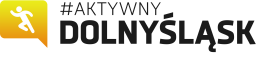 http://aktywny.dolnyslask.pl/index.php/kategorie_projektow/okregi-i-regiony-budzetu/okreg-jeleniogorski/GŁOSUJ na: #10      termin głosowania           8 – 22 maja 2016Cykl 4 imprez sportowych na nartorolkach, rolkach i na hulajnodzeZawody na nartorolkach rozgrywane będą na trasach Transgranicznego Centrum Turystyki Aktywnej w Jeleniej Górze. Celem cyklu imprez jest propagowanie zdrowego stylu życia, wyłonienie młodzieży uzdolnionej sportowo, wychowanie poprzez sport, popularyzacja sportów zimowych w kotlinie jeleniogórskiej, zorganizowanie współzawodnictwa pomiędzy szkołami i klubami ,oraz zorganizowanie czasu wolnego dla dzieci, młodzieży i dorosłych mieszkańców kotliny. Imprezy rozegrane zostaną w 10 kategoriach: od dzieci 6 letnich po osoby dorosłe. każdorazowo 100 – 150 uczestników. przewiduje się udział w cyklu ok 500 os.  I edycja – 20 VIII,; II edycja – 3 IX; III edycja – 8 X; IV edycja – 22 X 2016 r. Wyłonienie młodzieży uzdolnionej sportowo do uprawiania narciarstwa biegowego, umożliwienie rozwoju talentu sportowego, promocja biegów na nartorolkach jako letniej odmiany narciarstwa biegowego, masowy udział dzieci w imprezach sportowych, promocja aktywnego spędzania czasu wolnego.